Full NameNurseWork ExperienceBorn on  XX.XX.XXXX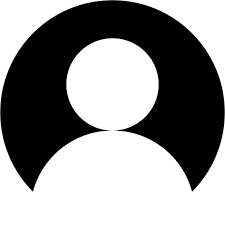 JOB Position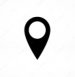 Postcode/ TownCompany  City, Country  09/2018 -now+XX XXX XXX XXXX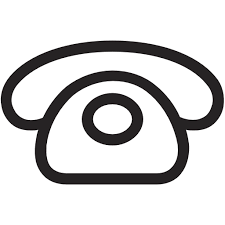 
Text describing tasks, responsibility, goals achieved. Here you can also find background information about the company such as industry / business field are inserted. Alternatively / additionally, bullet points can be used Alternatively / additionally, bullet points can be usedemail address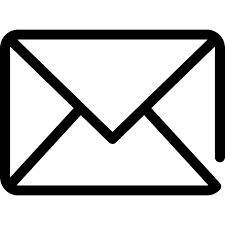 
Text describing tasks, responsibility, goals achieved. Here you can also find background information about the company such as industry / business field are inserted. Alternatively / additionally, bullet points can be used Alternatively / additionally, bullet points can be usedemail addressJOB PositionLanguagesCompany  City, Country  09/2018 -nowLANGUAGE 1:LANGUAGE 2: LANGUAGE 3: Text describing tasks, responsibility, goals achieved. Here you can also find background information about the company such as industry / business field are inserted. Alternatively / additionally, bullet points can be used Alternatively / additionally, bullet points can be usedEXPERTISEEDUCATIONexample Degree in Subjectexample School  City, Country  09/2018 -Currentcourse example 
Optional text of the academic experience. Achieved goals or participation in voluntary projects and tasks describes:CertificatesSpecialization in subjects: sample subject 1, sample subject 2Title of the certificate09/2018
Topic of the thesis: Sample topicTitle of the certificate09/2018final grade:Hobbies1. Hobby2. Hobby3. Hobby